  ŞCOALA GIMNAZIALĂ NR. 82	                  	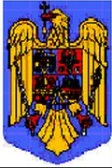 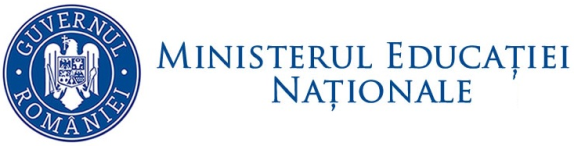 Str. Jean Steriadi Nr. 17, Sector 3, 032494, Bucuresti,Tel/Fax: +40 (0)21 345 09 62scoala82@s3.ismb.roÎNSCRIEREA ELEVILOR LA CLASA PREGĂTITOAREPLAN DE ŞCOLARIZARE PENTRU ANUL ŞCOLAR 2021-2022	Şcoala Gimnazială nr. 82 dispune de programul “Şcoală după Şcoală” Pentru mai multe informaţii vizitaţi-ne  pe site-ul nostru http://scoala82@invatamantsector3.roDIRECTORProf. Bratu Teodor CosminUnitatea de învăţământNumăr de claseNumăr de locuriŞcoala Gimnazială nr. 82488